HOW TO PRINT TO PDF > Example from the Swiss French SIGNPUDDLEhttp://www.signbank.org/signpuddleSelect the Swiss French flag Open the Swiss French dictionary SignPuddleExample to print the list of all animals of the FARMSelect search by word button 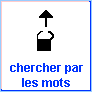 In this example Write « liste: ANIMAUX DE LA FERME » (sorry it’s in French it means FARM ANIMALS )Click on search button 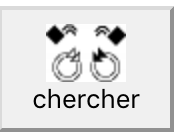 2 options to PRINT: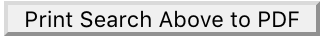 OPTION 1 If you click on the result you’ll see all the words in the list in the FARM ANIMALS list (theme). You can print the list going at the bottom of the page and clicking on the PRINT TO PDF OPTION 2 Directly click on the PRINT TO PDF buttonYou see all the vocabulary items (words/signwriting) of this listYou can keep all the word of the list or take away some of them which you don’t want to print (by clicking on them)You can put them in order A B C D…. or leave them mixedYou have to set up your printing settings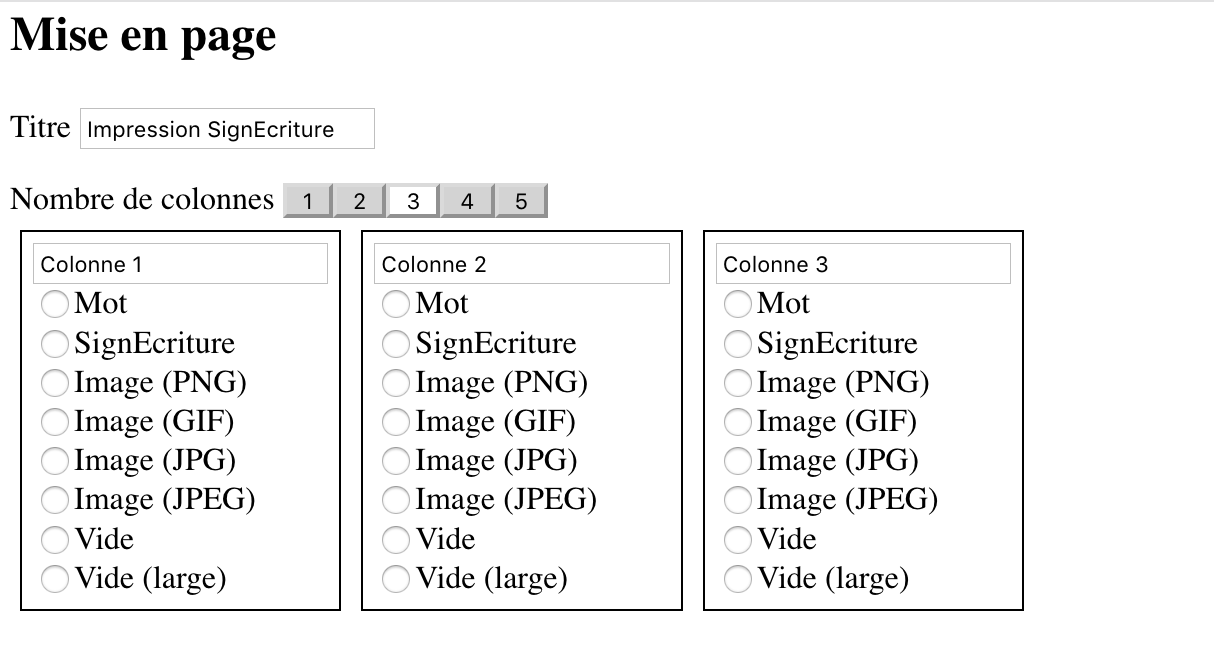 How many columns do you want?You can pick 1 to 5 columns (You can set your columns the way you want, the order)WordSignwriting (signecriture)PNG = illustrations or picture of LSFJPG = imagesEmpty= empty column to let children write the word  a sentence (choose a large empty column) or draw ….Size of you paper USLetter / A4You have to choose the layout of your page  PORTRAIT/LANDSCAPE(better to choose landscape if you have 5 columns…)Once all your settings are done >  you can click to PRINT TO PDF or HTML (and your computer  will get it ready for you)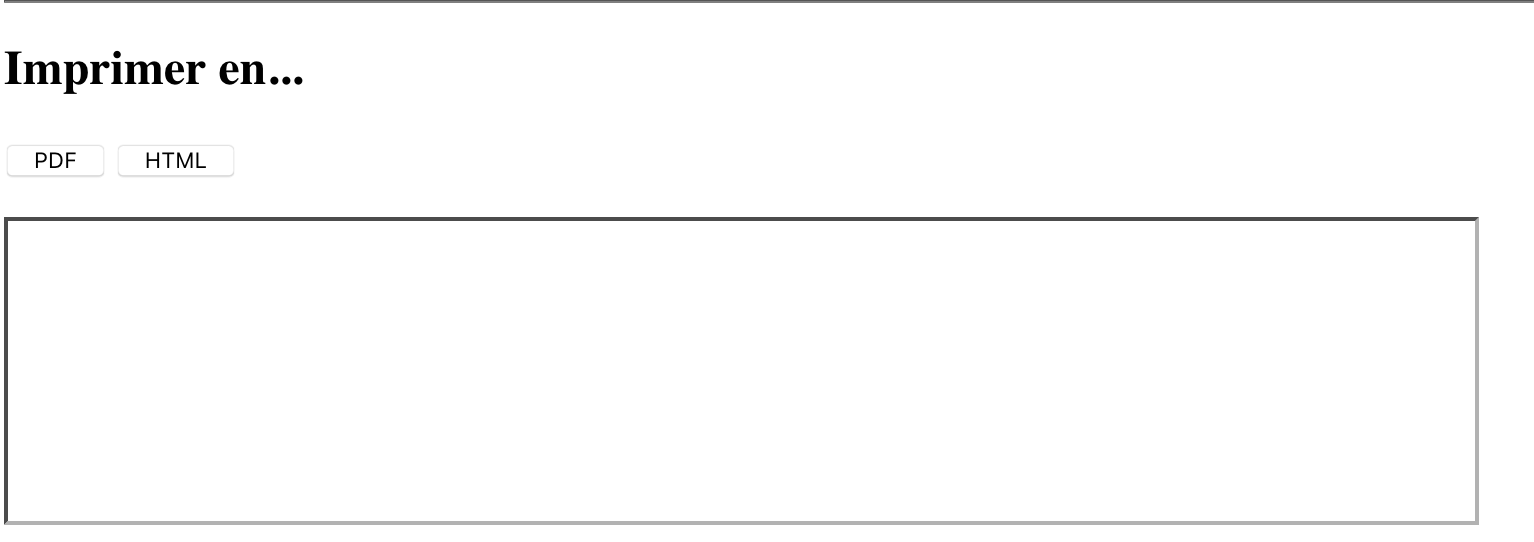 Open you downloaded document to check if everything is OK….You can print it… 